Commencer la séance de mathématiques par la comptine numérique de 1 à 65.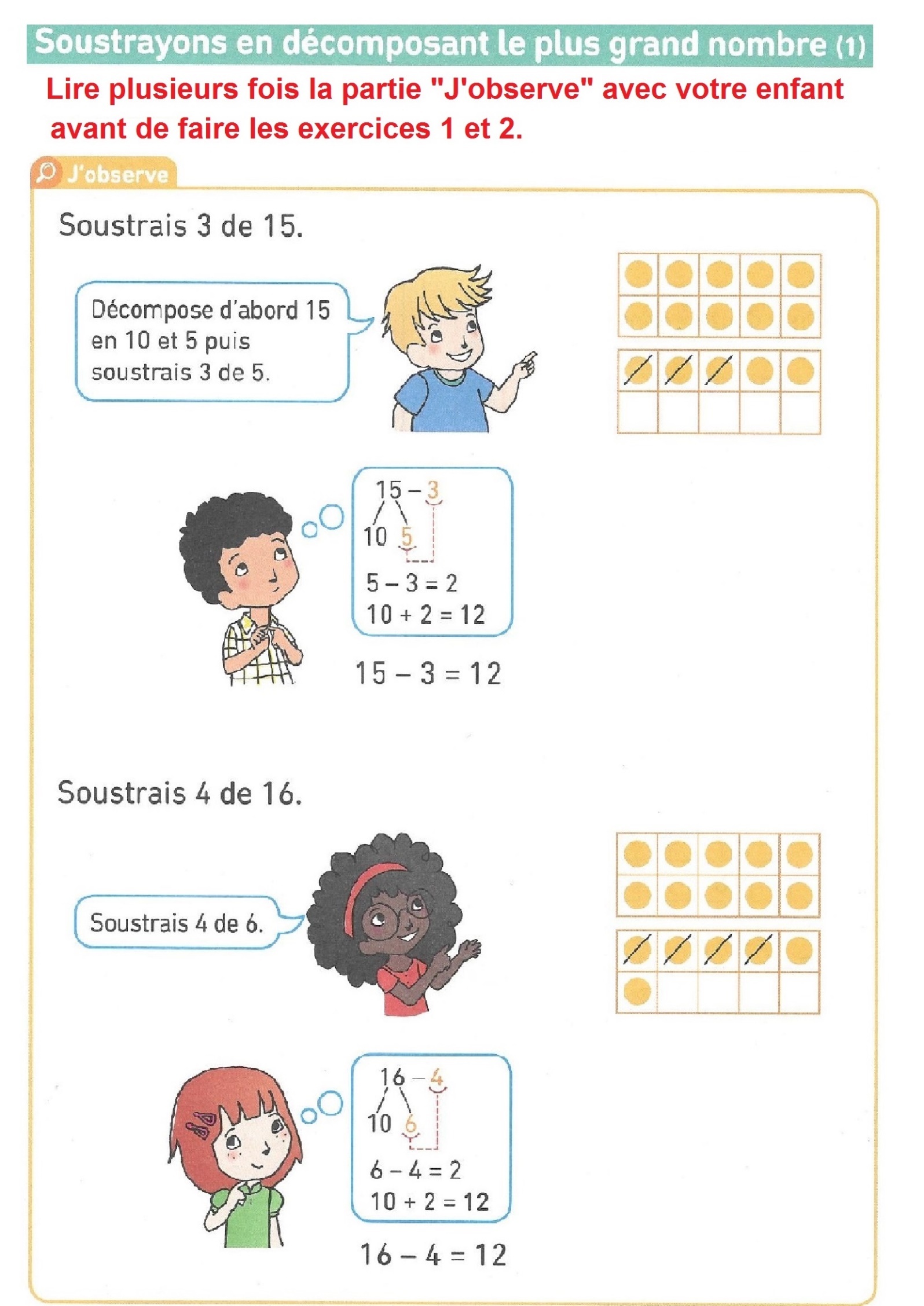 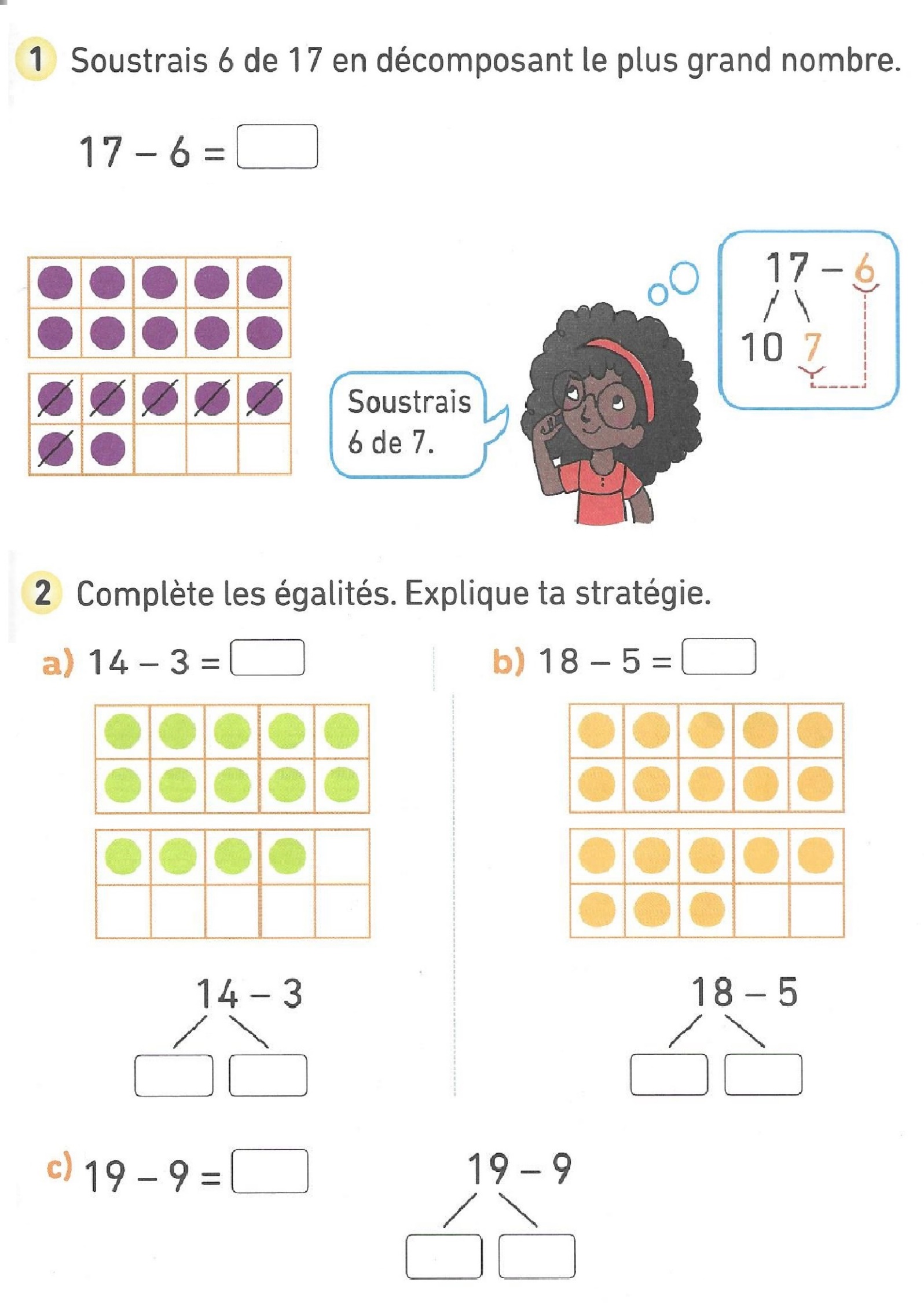 